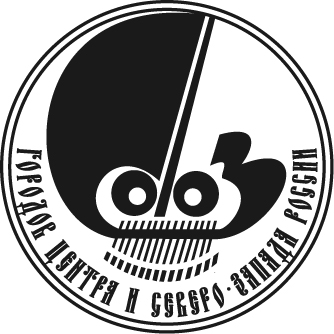 Союз городов Центра и Северо-Запада России                                                 Общее Собрание	       15 апреля .							      г. Северодвинск					Повестка  дня  (проект) Эксплуатация и  надлежащее содержание жилищного фонда: ветхое и аварийное жилье, обеспечение своевременного проведения капитальных ремонтов МКД в рамках реализации региональных программ, перспективы проведения мероприятий по  реновации  жилья в муниципальных образованияхС.В.Бусурин, Мэр Великого НовгородаД.А.Морев, Глава МО "Город Архангельск"И.В.Генцлер, директор направления "Городское хозяйство" Фонда "Институт экономики города", г.МоскваВовлечение городских сообществ в улучшение городской среды и состояния МКД: возможности и лучшие практикиИ.В.Генцлер, директор направления "Городское хозяйство" Фонда "Институт экономики города", г.МоскваА.Х.Муртазина, менеджер по внедрению и сопровождению проекта "Открытая Казань " ООО "Биллинг Онлайн Решения", г.Казань (в формате ВКС)О проекте «От повышения квалификации к повышению качества муниципальных услуг»Н.В.Корягина, Президент СГЦСЗР, Глава городского округа «Шуя»М.А.Зайцев, исполнительный директор АСДГ (в формате ВКС)Отчет о работе Союза городов Центра и Северо-Запада России за 2019 и 2020 годыСлайд-фильмА.А.Васильев, исполнительный директор СГЦСЗРОтчет ревизионной комиссии за 2019 и 2020 годыА.Ю.Степанов, Председатель ревизионной комиссии СГЦСЗР, Председатель городского Собрания МО "Город Котлас"О плане работы, смете расходов и размере членских взносов на 2021 годА.А.Васильев, исполнительный директор СГЦСЗРО работе секций СГЦСЗРД.Ю.Семенов, заместитель исполнительного директора СГЦСЗРО перспективах развития муниципального образования "Северодвинск" (стратегия социально-экономического развития муниципального образования "Северодвинск" на период до 2030 года; реализация национальных проектов; муниципальный инвестиционный стандарт) И.В.Скубенко, Глава муниципального образования "Северодвинск"Разное